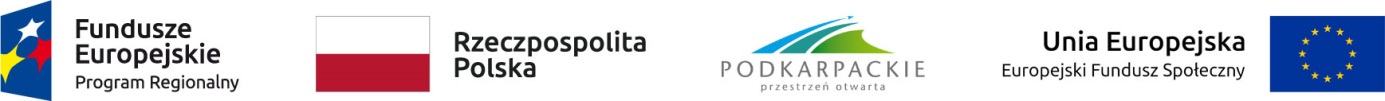 Załącznik nr 4 do Zarządzenia Nr 7/2021Marszałka Województwa Podkarpackiegoz dnia 09.02.2021 r.SPRAWOZDANIE OFERTOWEZapytanie ofertowe dot. dostawy nowych mebli biurowych wraz z montażem dla pracowników zaangażowanych w realizację RPO WP w ramach projektu „Wsparcie UMWP w Rzeszowie w związku z realizacją RPO WP w 2022 roku”, zostało zamieszczone na stronach: Dostawa nowych mebli biurowych wraz z montażem dla pracowników zaangażowanych w realizację RPO WP w ramach projektu „Wsparcie UMWP w Rzeszowie w związku z realizacją RPO WP w 2022 roku”. (podkarpackie.pl) oraz Baza Konkurencyjności - szczegóły ogłoszenia Dostawa nowych mebli biurowych wraz z montażem dla pracowników zaangażowanych w realizację RPO WP w ramach projektu „Wsparcie UMWP w Rzeszowie w związku z realizacją RPO WP w 2022 roku” (funduszeeuropejskie.gov.pl)Porównanie ofert:Za najkorzystniejszą uznano ofertę (nazwa firmy, siedziba firmy, uzasadnienie wyboru): WENA Beata Turek 38-204 Tarnowiec 143A, NIP 684 143 04 52. Zamawiający dokonał wyboru najkorzystniejszej oferty w oparciu o kryterium najniższej ceny całkowitej brutto za realizację przedmiotu zamówienia (100% cena) przy jednoczesnym spełnieniu wymagań określonych w Zaproszeniu do złożenia oferty  pkt. III Szczegółowym opisie przedmiotu zamówienia.Zatwierdzam wybór oferty: Lp.Oferta wykonawcy/dostawcy (nazwa wykonawcy/dostawcy)Data wpłynięcia oferty do Zamawiającego Kryterium (obligatoryjne): cena (brutto)Kryterium (nieobligatoryjne): ……………Podsumowanie1KOMA R. Kozakiewicz Spółka Jawna 26-600 Radom, ul. Chorzowska 3 lok. 317 marca 2022 r.13 470,00 złNie dotyczyOferta spełnia wymogi formalne2KAL-SPORT Paweł Kalita 35-310 Rzeszów, al. Rejtana 817 marca 2022 r.11 070,00 złNie dotyczyOferta spełnia wymogi formalne3ASAH Sławomir Dzik 39-322 Rzemień, Rzemień 264C18 marca 2022 r.9 840,00 złNie dotyczyOferta spełnia wymogi formalne4Tronus Polska Sp. z o.o. 01-237 Warszawa ul. Ordona 2a11 marca 2022 r.8 130,30 złNie dotyczyOferta spełnia wymogi formalne5WENA Beata Turek 38-204 Tarnowiec 143A17 marca 2022 r.7 995,00Nie dotyczyOferta spełnia wymogi formalne6SOL-MEB Ewelina Przybyś 32-020 Wieliczka ul. Kościuszki 3918 marca 2022 r.Nie dotyczyOferta wpłynęła po terminie składania ofert. Nie podlega ocenie.Imię i nazwisko pracownika merytorycznego:Monika GotkowskaData, czytelny podpis:Monika Gotkowskadata: 22.03.2022 r.Imię i nazwisko Wnioskodawcy:Helena DzieciuchData, czytelny podpis:Helena Dzieciuch, Zastępca Dyrektora Departamentu Organizacyjno-Prawnegodata: 23.03.2022 r.Imię i nazwisko Beneficjenta lub Zamawiającego:Lesław MajkutData, czytelny podpis:Sekretarz Województwa, Dyrektor Departamentu Organizacyjno-Prawnego Lesław Majkutdata: 24.03.2022 r.